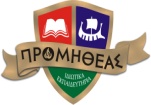 ΕΝΗΜΕΡΩΣΗΑγαπητοί γονείς/ κηδεμόνες,Σας ενημερώνουμε ότι ο Τοπικός Σύλλογος Γονέων Παιδιών με Νεοπλασματική ασθένεια, «ΦΛΟΓΑ», διοργανώνει, υπό την αιγίδα της Περιφέρειας Θεσσαλίας τον                              «1ο Ημι- Μαραθώνιο Μαγνησίας» στις 15-12-2013, με σκοπό την ηθική και οικονομική ενίσχυση των προσπαθειών της «ΦΛΟΓΑΣ». Ο Μαραθώνιος θα λάβει χώρα στην οδό Αργοναυτών (παραλία Βόλου) και η διαδρομή θα είναι διπλής κατεύθυνσης με σημείο εκκίνησης και τερματισμό διαδρομής το γλυπτό της Αργούς.Τα παιδιά που θα συμμετέχουν, θα καταβάλουν 3 Ε (για τη συμμετοχή τους) και επιπλέον το ποσό των 5 Ε, αν επιθυμούν να φορέσουν το συγκεκριμένο T-SHIRT στο Μαραθώνιο. Διαφορετικά μπορούν αν φορέσουν ένα δικό τους άσπρο μπλουζάκι.Για περισσότερες πληροφορίες μπορείτε να απευθύνεστε στα τηλέφωνα της «ΦΛΟΓΑΣ», τα οποία βρίσκονται πάνω στη φόρμα εγγραφής.    Παρακαλούνται όσοι μαθητές επιθυμούν να συμμετέχουν στον Ημι- Μαραθώνιο να συμπληρώσουν και να παραδώσουν την αντίστοιχη φόρμα συμμετοχής μέχρι το τέλος της εβδομάδας.  Με φιλικούς χαιρετισμούς